Supplementary MaterialSupplementary Figure 1. Overview of factors that can affect the clinical accuracy of CSF biomarker analysis.ApoE, Apolipoprotein E; QC, quality control.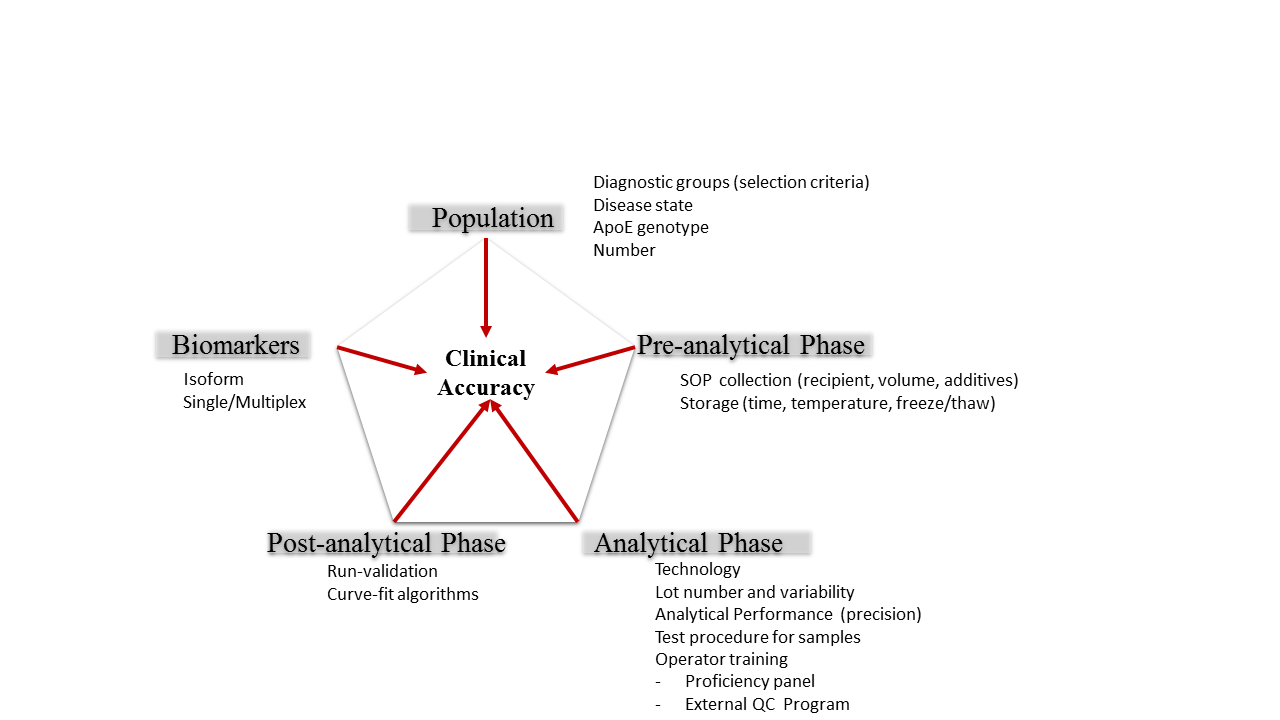 Supplementary Figure 2.Inclusion of a ‘pre-wash’ step of recipients in the test procedure.MATERIALS AND METHODS	Since measurement of CSF Aβ1-42 is affected by the selected recipients for sample handling, we performed an initial experiment in which three different types of recipient (PP-1: Greiner Code 650201; PP-2: Greiner Code 655185; Qiagen tubes: Code 19560) for pre-handling of CSF or run-validation control samples (= calibrator in phosphate-buffered solutions) were compared, either with or without a pre-wash step of the recipients with sample diluent from the commercial kit before addition of samples to antibody-coated plates. RESULTS	For CSF samples (n=5), pre-treatment of recipients with sample diluent (pre-wash step) reduced adsorption to PP-1, PP-2, or Qiagen recipients significantly (Mean % (95%CI; p value)) by 32.1 (17.5-48.5; p=0.0006), 23.3 (10.3-37.7; p=0.0024), or 26.1 (15.1-38.1; p=0.0004), respectively. When CSF is added to the Qiagen tubes before analysis, levels were reduced compared to PP1 tubes by -19.5 (-31.7 - -5.1; p=0.0159) or -23.2 (-30 - -15.7; p=0.0002) for the no-wash or wash procedure, respectively. 	For run-validationcontrol samples (n=5), slightly lower values were obtained with inclusion of the wash procedure of the recipients, amounting to -5.0 (-9.2 - -0.5; p=0.0325), -6.0 (-11.0 - -0.8; p=0.0294), and -5.1 (-10.2-0.4; p=0.0635) for PP-1, PP-2, and Qiagen, respectively. The use of Qiagen tubes reduced Aβ1-42 levels compared to PP-1 by -12.1 (-16.4 - -7.7; p=0.0003) and -12.2 (-16.2 - -8.1; p=0.0002) for the no-wash and wash procedure, respectively. These observations were confirmed several times during the validation phase of the assay. As a result, all CSF biomarker studies were done according to the flow chart as presented in Supplementary Figure 3, including pre-wash steps whenever applicable. 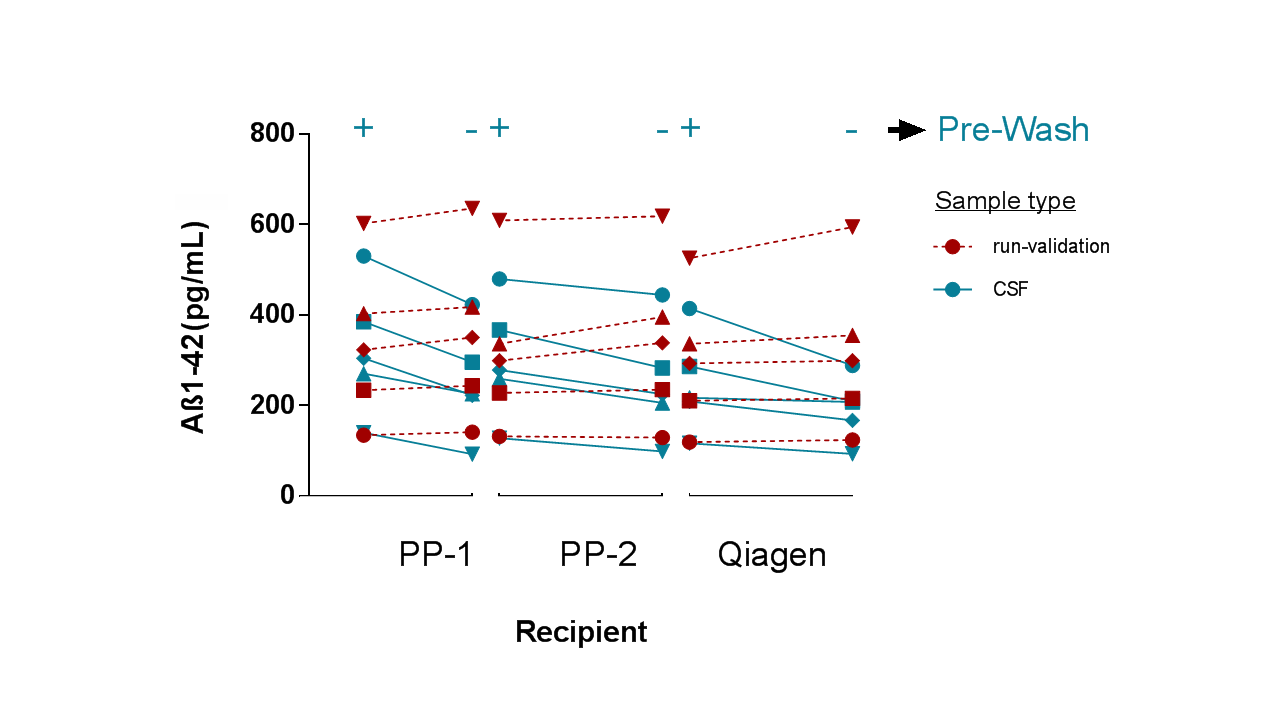 CSF, cerebrospinal fluid; PP, polypropylene.StatisticsEffect sizes and p-values.Paper: 2016-Vanderstichele et al.Supplementary Figure 3. Flow chart for sample handling. SD, sample diluent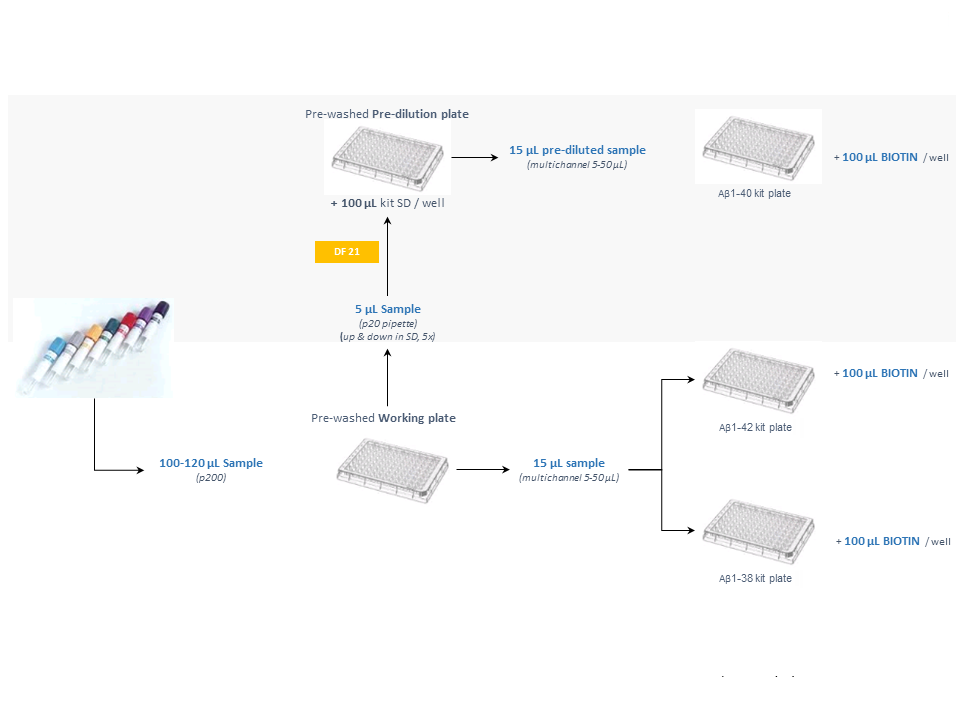 Supplementary Figure 4. Recovery of Aβ1-42 by treatment of the stored CSF tubes with Tween-20.Extraction studies were done with the aim to recover Aβ1-42 from recipients. Tubes with CSF, collected in the absence of detergent, were treated with different concentrations (0.002 - 0.05%) of Tw20. Aβ1-42 recoveries were compared with CSF without the extraction procedure. Details of the test procedure are described in Materials and Methods.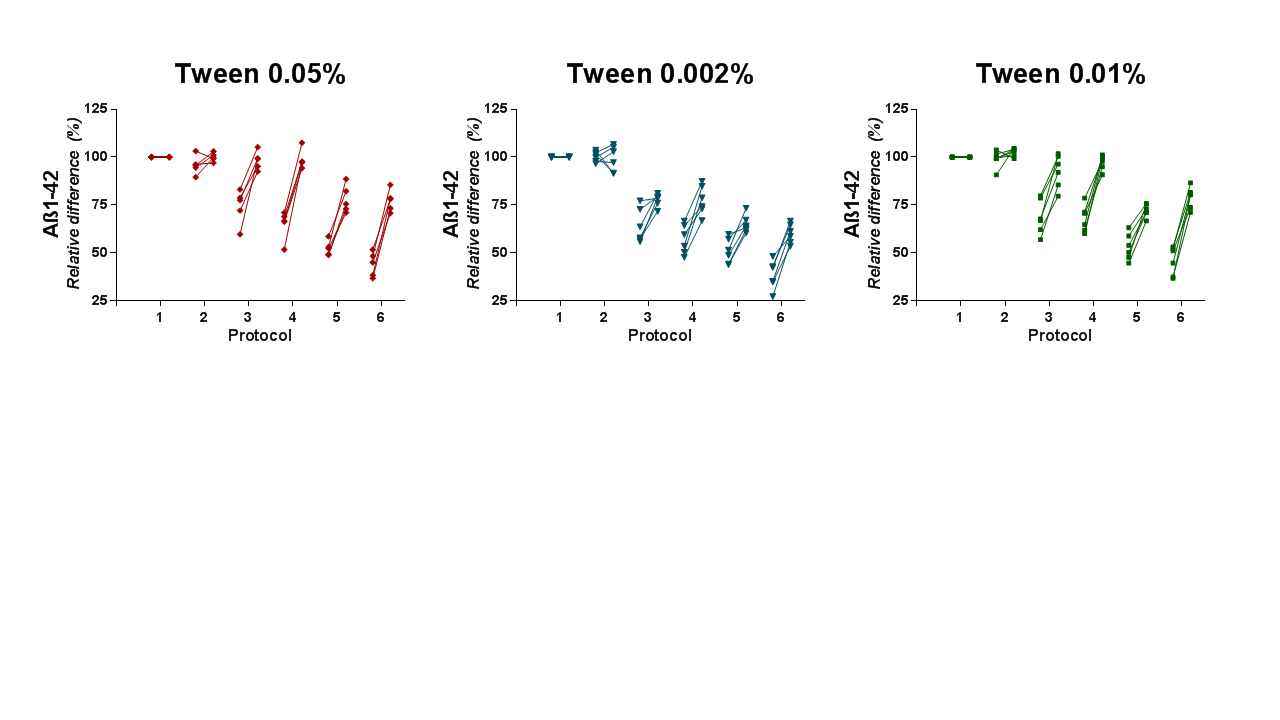 Sample TypeTube typeEstimate
Wash - No Wash95%CI LL95%CI ULp-valueSample TypeWashEstimate
PP-1 - Qiagen95%CI LL95%CI ULp-valueRun-validationQiagen-5.1-10.20.40.0635Run-Validation+-12.2-16.2-8.10.00020Run-validationPP-2-6.0-11.0-0.80.0294Run-Validation--12.1-16.4-7.70.00030Run-validationPP-1-5.0-9.2-0.50.0325CSF+-23.2-30.0-15.70.00020CSFQiagen26.115.138.10.0004CSF--19.5-31.7-5.10.01590CSFPP-223.310.337.70.0024CSFPP-132.117.548.50.0006